Об обеспечении устойчивой работыжилищно-коммунального хозяйства                                                                                                      в осенне-зимний период 2019/2020 года          В целях своевременной и качественной подготовки объектов жилищно-коммунального хозяйства и социальной сферы Яльчикского района к работе в зимних условиях и устойчивого проведения отопительного периода 2019/2020 года, руководствуясь Уставом Яльчикского района, администрация Яльчикского района п о с т а н о в л я е т:1. Утвердить прилагаемый План мероприятий по подготовке объектов жилищно-коммунального хозяйства и социальной сферы Яльчикского района к осенне-зимнему периоду 2019/2020 года.	2. Создать районную комиссию по подготовке к осенне-зимнему отопительному периоду 2019/2020г.г. в следующем составе:Левый Л.В. – первый заместитель главы администрации - начальник отдела образования и молодежной политики администрации Яльчикского района, председатель комиссии.Члены  комиссии: Петров Н.П  - начальник отдела капитального строительства и жилищно-коммунального хозяйства администрации Яльчикского района Мисяков А.В. - главный специалист-эксперт отдела капитального строительства и жилищно-коммунального хозяйства администрации Яльчикского района  Петров В.Н. - ведущий специалист-эксперт отдела капитального строительства и жилищно-коммунального хозяйства администрации Яльчикского районаСайкин А.Н.- начальник ОНД Яльчикского района  ГУ МЧС в России  по Чувашской Республике ( по  согласованию)  Нягин А.В. –директор  общества  с ограниченной ответственностью «Стройэнергосервис» ( по согласованию)Государственные инспектора Чувашского территориального отдела Приволжского управления  Ростехнадзора  (по согласованию)        Главы сельских поселений Яльчикского района (по согласованию).       3. Рекомендовать ООО «Стройэнергосервис» (Нягину А.В.):- создать до 1 октября 2019 года неснижаемые запасы материально-технических ресурсов для оперативного устранения возможных аварийных ситуаций на объектах жилищно-коммунального хозяйства; -завершить  к 01.09.2019 года подготовку  многоквартирного   дома №9 по ул.Октябрьская с.Яльчики с централизованным отоплением к  осенне-зимнему периоду 2019-2020г.г.;4.	Рекомендовать  отделу образования и молодежной политики администрации Яльчикского района, главам сельских поселений:- осуществить лимитирование потребляемых энергоресурсов, довести их до общеобразовательных учреждений, учреждений культуры.5.	Финансовому отделу администрации Яльчикского района изыскать средства для приобретения необходимого запаса топлива и финансирования подготовительных работ к отопительному периоду.6. Рекомендовать руководителям бюджетных организаций и учреждений, главам сельских поселений:           -принять меры по привлечению дополнительных средств  на подготовку к отопительному периоду; -      завершить выполнение основных мероприятий по подготовке к работе в осенне-зимний период объектов жилищного фонда, с оформлением паспортов готовности к эксплуатации в зимних условиях до 15 сентября 2019года;- заключить договора на поставку каменного угля и природного газа;- создать до 1 октября 2019 года запасы твердого топлива в объеме не менее 30% от потребности на отопительный сезон;- провести  работу по резервированию электроснабжения котельных;- выполнить до 1 сентября 2019 года мероприятия для предотвращения угрозы пожаров и вероятности поражения электрическим током в школах, детских дошкольных учреждениях, а также других объектах массового пребывания людей; - обеспечить до 1 октября 2019 года работу котельных на резервных видах топлива (каменный уголь) в режимах ограничения природного газа при возникновении аварийных ситуаций в период похолоданий;- продолжить работу по реализации энергосберегающих мероприятий.              7. Возобновить работу на отопительный период в круглосуточном режиме аварийно – диспетчерской службы на предприятиях жилищно-коммунального хозяйства с 1 октября 2019 года.8. Признать утратившим силу постановление  администрации Яльчикского  района от  04 июня  2018 года   № 345 «Об обеспечении  устойчивой работы жилищно-коммунального хозяйства  в осенне-зимний период 2018/2019 года». 9. Контроль за исполнением постановления возложить на первого заместителя главы администрации-начальника отдела образования и молодежной политики администрации Яльчикского района  Л.В.Левого. Глава администрацииЯльчикского района                                                                           Н.П. Миллин       								     Приложение.                      							     Утвержден                                                                                                             постановлением администрации                                                                                   Яльчикского  района                                                                                                                                                                                          от «13» июня 2019 г. №373П Л А Нмероприятий по подготовке объектов жилищно-коммунального хозяйства и социальной сферы к осенне-зимнему периоду 2019/2020 годаЧǎваш РеспубликиЕлчӗк районӗЕлчӗк районадминистрацийӗЙЫШÁНУ  2019ҫ?июн.н13-мӗшӗ №373Елчӗк ялӗ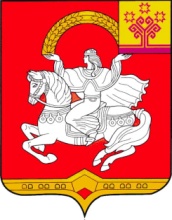 Чувашская  РеспубликаЯльчикский районАдминистрация Яльчикского районаПОСТАНОВЛЕНИЕ      «13» июня2019 г. № 373село Яльчики№ ппНаименование 
мероприятийСрок исполненияОтветственный исполнитель12341.Создание комиссий и обеспечение общей координации работ по обеспечению готовности  Яльчикского района к работе в осенне-зимний период 2019/2020 годадо 1 августа 2019 г.органы местного самоуправления, руководители предприятий 2.Обеспечение выполнения установленных объемов капитального ремонта и замены неисправных котлов, ветхих тепловых и водопроводных сетейдо 15 сентября 2019 г.органы местного самоуправления, руководители предприятий3.Завершение выполнения основных мероприятий по подготовке к работе в осенне-зимний период объектов жилищного фонда с оформлением паспортов готовности к эксплуатации в зимних условияхдо 15 сентября 2019 г.органы местного самоуправления, руководители предприятий4.Завершение выполнения основных мероприятий по подготовке к отопительному сезону ресурсоснабжающих организаций независимо от их организационно-правовых форм и форм собственностидо 15 сентября 2019 г.органы местного самоуправления, руководители предприятий5.Обеспечение оформления паспортов, актов готовности к отопительному сезону энергоснабжающих организаций в соответствии с Положением об оценке готовности электро-, газо- и теплоснабжающих организаций к работе в осенне-зимний период, утвержденным Минпромэнерго России 25 августа .до 1 октября 2019 г.руководители предприятий и организаций6.Создание запасов твердого топлива в утвержденных объемах до 1 октября 2019 г.ООО «Стройэнергосервис», главы сельских поселений7.Обеспечение текущих платежей и погашения задолженности за потребленные подведомственными бюджетными учреждениями и организациями жилищно-коммунального хозяйства топливно-энергетические ресурсыпостоянноПотребители ТЭР8.Создание неснижаемых запасов материально-технических ресурсов для оперативного устранения возможных аварийных ситуаций на объектах жилищно-коммунального хозяйствадо 3 октября 2019 г.ООО «Стройэнергосервис»,  ООО «Спутник-1»9.Обеспечение резервирования источников электроснабжения коммунальных отопительных котельных, оснащения объектов резервными автономными источниками питания для их нормального функционирования в условиях чрезвычайных и аварийных ситуацийдо 3 октября 2019 г.ООО «Стройэнергосервис», РОО и МП, главы сельских поселений10.Подготовка котельных к работе на резервных видах топлива  каменный уголь) в режимах ограничения поставки природного газа при возникновении аварийных ситуаций и в период похолоданийдо 3 октября 2019 г.Балансосодержатели  котельных11.Подготовка специальной техники и механизмов предприятий жилищно-коммунального хозяйства к работе в зимних условиях, заготовка в полном объеме противогололедных реагентовдо 3 октября 2019 г.ООО «Стройэнергосервис»,  ООО «Спутник-1», ООО ДПМК «Яльчикское».12.Возобновление работы на отопительный период в круглосуточном режиме аварийно-диспетчерской службы.с 3 октября 2019 г.ООО «Стройэнергосервис»,  ООО «Спутник-1» 13.Проведение работ по реализации энергосберегающих мероприятий, оснащению объектов социальной сферы, жилищного фонда приборами учета и регулирования потребления энергоресурсов и водыпостоянноглавы сельских поселений, руководители  предприятий